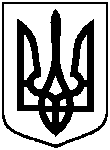 СУМСЬКА МІСЬКА ВІЙСЬКОВА АДМІНІСТРАЦІЯСУМСЬКОГО РАЙОНУ СУМСЬКОЇ ОБЛАСТІНАКАЗЗ метою підвищення енергоефективності та створення комфортних умов перебування в будівлях бюджетної сфери, зниження викидів СО2 при виробництві енергії для потреб бюджетних установ Сумської міської територіальної громади, підвищення обізнаності населення в напрямку енергоефективності, ураховуючи рішення Сумської міської ради від 31 травня 2023 року № 3740-МР «Про затвердження Порядку розроблення, виконання та моніторингу цільових програм Сумської міської територіальної громади», пропозиції головних розпорядників бюджетних коштів, керуючись постановою Кабінету Міністрів України від 11 березня 2022 р. № 252 «Деякі питання формування та виконання місцевих бюджетів у період воєнного стану» (зі змінами), пунктом 32 частини другої та пунктом 8 частини шостої статті 15 Закону України «Про правовий режим воєнного стану»НАКАЗУЮ:1.	Унести зміни до Програми підвищення енергоефективності в бюджетній сфері Сумської міської територіальної громади на 2022-2024 роки, затвердженої рішенням Сумської міської ради від 26 січня 2022 року             № 2715 – МР (зі змінами), а саме: 1.1. викласти додатки 1-3 до цього наказу в новій редакції.2. Організацію виконання даного наказу покласти на Департамент фінансів, економіки та інвестицій Сумської міської ради (Світлана ЛИПОВА), координацію виконання - на заступника міського голови згідно з розподілом обов’язків.Начальник								Олексій ДРОЗДЕНКО21.12.2023м. Сумим. Сумим. Суми№ 106 – СМРПро внесення змін до Програми підвищення енергоефективності в бюджетній сфері Сумської міської територіальної громади на 2022-2024 роки, затвердженої рішенням Сумської міської ради від 26 січня 2022 року                             № 2715 – МР (зі змінами)